                        ___________________________________________________________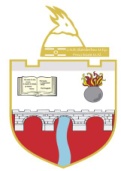 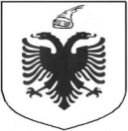 	R E P U B L I K A  E  S H Q I P Ë R I S Ë                                                      BASHKIA KLOS                DREJTORIA E BURIMEVE NJERËZORE, ÇËSHTJEVE JURIDIKE DHE SHËRBIMEVE FINANCIARESEKTORI I FINANCËS                                                       RELACIONMbi raportin e monitorimit të zbatimit të Buxhetit të Bashkisë  Klos  për 4-mujorin viti 2023.Përmbajtja: Buxheti i Bashkisë për vitin 2023. Realizimi i të ardhurave të Bashkisë nga burimet e veta vendore për 4-mujorin.Zbatimi i buxhetit të 4-mujoritPlanifikim, Menaxhim, Administrim (01110)Policia Bashkiake (03140) Shërbimi Zjarrëfikës (03280) Ujitja dhe Kullimi (04240) Administrimi i Pyjeve dhe Kullotave (04260) Mirëmbajtja e Rrugëve Rurale (04520) Shërbimet Publike (06260) Aktivitetet Sportive (08130)Aktivitetet Kulturore (08220) Arsimi Parashkollor (09120) Arsimi Parauniversitar (09230)Ujësjellësi dhe kanalet e ujërave të zeza(06370)Menaxhimi i mbetjeve (05100)1.Buxheti i Bashkisë për Vitin 2023.Detajimi i buxhetit për vitin 2023 është bërë bazuar në ligjin Nr.139/2015“Për Vetëqeverisjen Vendore“, ligjin Nr.9936, datë 26.06.2008, “Për Menaxhimin e Sistemit Buxhetor në Republikën e Shqipërisë” i ndryshuar , ligjin nr.10296, datë 8.7.2010, “Për Menaxhimin Financiar dhe Kontrollin, ligjin 68, datë  27.4.2017 “Për Financat e Vetëqeverisjes Vendore“, “Udhëzimin nr.9, datë 20.07.2018”, Për Procedurat Standarte të Monitorimit të Buxhetit të Njësive të Vetëqeverisjes Vendore”, në Udhëzimin nr.20 datë 10.07.2019 “Për Përgatitjen e Buxhetit Vendor” si dhe VKB nr. 82, datë 21 .12.2022, “Për Miratimin e Buxhetit të vitit 2023 “.Bashkia Klos menaxhon dhe administron fondet sipas këtyre programevePlanifikim, Menaxhim, Administrim (01110)Policia Bashkiake (03140) Shërbimi Zjarrëfikës (03280) Ujitja dhe Kullimi (04240) Administrimi i Pyjeve dhe Kullotave (04260) Mirëmbajtja e Rrugëve Rurale (04520) Shërbimet Publike (06260) Aktivitetet Sportive (08130)Aktivitetet Kulturore (08220) Arsimi Parashkollor (09120) Arsimi Parauniversitar (09230)Ujësjellësi dhe Kanalet e Ujërave të Zeza (06370)Menaxhimi i mbetjeve (05100)Burimet e financimit të buxhetit të Bashkisë për vitin 2023, vijnë nga dy burime: Nga burimet e veta vendore, ku përfshihen të ardhurat nga taksat vendore dhe taksat e ndara, të ardhurat nga tarifat vendore, të ardhura të tjera, donacione dhe të ardhura që trashëgohen.Nga burimet qendrore, ku përfshihen transferta e pakushtëzuar, transferta specifike për funksionet e reja, që i jane transferuar Bashkisë dhe transferta e kushtëzuar.2.Realizimi i të ardhurave të Bashkisë  Klos nga burimet e veta vendore për 4-mujorin 2023.Të ardhurat e veta vendore përfshijnë të ardhurat nga taksat dhe tarifat vendore, të ardhurat të tjera dhe donacione.Këto burime të ardhurash bashkia i përdor për financimin e funksioneve të përcaktuara nga  Ligji 139/2015, “Për vetëqeverisjen vendore”. Gjatë 4-mujorit të vitit 2023 përveç administrimit dhe dhënies së shërbimit ndaj qytetarëve në gjithë territorin e saj,  bashkia menaxhoi burimet e veta dhe siguroi të ardhurat e nevojshme për kryerjen e gjithë funksioneve. Kategorizimi i të ardhurave -Taksat vendore: - Taksa mbi pasurinë e paluajtshme, për ndërtesa, troje dhe toka bujqësore - Taksa e ndikimit në infrastrukturë nga ndërtimet e reja - Taksa e fjetjes në hotel - Taksa e tabelës për qëllime reklamimi ose identifikimi - Tatimi thjeshtuar mbi fitimin, biznesi vogël nga 5 milion deri ne 8 milion,  Taksat e ndara - Taksa mbi kalimin e të drejtës së pronësisë - Taksa vjetore e mjeteve të përdorura- Të ardhura pjesore nga taksa e rentës minerare - Të ardhura pjesore nga tatimi mbi të ardhurat personale - Tarifat vendore - Tarifa e pastrimit dhe largimit të mbeturinave - Tarifa për ndriçimin publik - Tarifa për gjelbrimin - Tarifa të shërbimit administrativ të bashkisë  klos- Tarifa për parkimin e mjeteve e liçensuara dhe vendparkime publike - Tarifat e shërbimeve që kryen struktura e mbrojtjes nga zjarri - Tarifa për zënien e hapësirave publike - Të ardhura të tjera: - Të ardhura nga gjoba - Të ardhura nga dhënia me qira e aseteve, zhdëmtime, shitja e mallrave Të ardhurat nga burimet e veta vendore të Bashkisë për 4-mujorin:     (000 lekë)3.Zbatimi i buxhetit të 4- mujorit  2023Zbatimi i buxhetit të  4- mujorit, ështe bërë duke respektuar ligjin Nr. 9936, datë 26.06.2008 “ Për Menaxhimin e Sistemit Buxhetor në Republikën e Shqipërisë”, i ndryshuar, ligjin nr.10296, datë 8.7.2010, “Për Menaxhimin Financiar dhe Kontrollin”, i ndryshuar, Udhëzimin e Ministrisë së Financave dhe Ekonomisë nr.2, datë 6.2.2012, “Për Procedurat Standarte të Zbatimit të  Buxhetit”, i ndryshuar , Udhëzimin plotësues tëi Ministrisë së Financave nr.2, datë 19.01.2023, “Për Zbatimin e Buxhetit të Vitit 2023”, si dhe VKB nr. 82,  datë 21.12.2022 “Për Miratimin e Buxhetit të Vitit 2023”.Shpenzimet e buxhetit për 4-mujorin, nga të gjitha burimet e financimit, arritën në lekë me një nivel realizimi prej 30.9 %.Raporti i shpenzimeve  të monitorimit Bashkia KlosREALIZIMI NË PËRQINDJE SIPAS LLOGARIVE EKONOMIKE (000)lekePesha që zë secila llogari ekonomikePlanifikimi VjetorNë total  nga të gjitha burimet  e Bashkisë Klos shpenzimet për paga zënë  27.17 %  të totalit të shpenzimeve, shpenzimet për sigurime shoqërore  zënë  4.29 %, shpenzimet operative zënë 13.48%, transferta  për individin zënë 1.09 %, transferta për ndihmën ekonomike dhe paaftësinë zënë 29.54 % , projektet zënë 0.98% dhe investimet zënë 23.45% si planifikim zërash ndaj  ndaj shpenzimeve totale të planifikuara.Realizimi 4-mujorNë total  nga të gjitha burimet  e Bashkisë Klos shpenzimet për paga zënë  26.7%  të totalit të shpenzimeve, shpenzimet për sigurime shoqërore  zënë  4.4 %, shpenzimet operative zënë 11.3%, transferta për ndihmën ekonomike dhe paaftësinë zënë 50.36%  dhe studimet dhe projektet 2.06 %, investimet zënë 4.93 % si realizime ndaj shpenzimeve totale.Realizimi i buxhetit të Bashkise për 4-mujorin në krahasim me planin vjetor është  në masën 30.9%.Peshën më të madhe në realizimin e buxhetit në %  e zënë transfertat  për ndihmën ekonomike dhe paaftësinë.Realizimi i investimeve për 4-mujorin 2023     (000 lekë)Realizimi i shpenzimeve me burim financimi transfertat specifike dhe transfertën e kushtëzuar.Këto burime të ardhurash, janë burimi kryesor i buxhetit të bashkisë dhe zënë rreth 60 % të totalit te buxhetit. Bashkia i përdor për financimin e funksioneve të përcaktuara nga Ligji 139/2015 “Për Vetëqeverisjen Vendore”. Në vitin 2023 bashkia vazhdon të kryejë funksionet e transferuara me burim financimi transfertën specifike.Personeli mësimor  në arsimin parashkollor dhe personeli jomësimor në arsimin parauniversitar Në transfertën specifike të vitit 2023, janë akorduar fondet për personelin edukativ të arsimit parashkollor si dhe fondet për personelin ndihmës të arsimit parauniversitar.Për arsimin parashkollor (kopshtet e fëmijëve, edukatorë) i janë alokuar fonde për paga dhe sigurime shoqërore.Shërbimi i mbrojtjes nga zjarri dhe shpëtimi (MNZSH) Në transfertën specifike te vitit 2023, janë fondet për shërbimin e Mbrojtjes nga Zjarri dhe Shpëtimit. Në këto fond bëjnë pjese fondet për pagat dhe sigurimet shoqërore të punonjësve si dhe shpenzimet operative.Rrugët rurale Në transfertën specifike të vitit 2023, janë alokuar fondet për rrugët rurale të cilat përdoren për pagat e punonjësve, shpenzime operative dhe për investime.Administrimi i pyjeve Në transfertën specifike te vitit 2023, janë planifikuar fondet për Shërbimin Pyjor. Në këtë fond perfshiheshin fondet për pagat dhe sigurimet shoqërore të punonjësve. Ujitja dhe Kullimi Në transfertën specifike të vitit 2023, janë planifikuar fondet për ujitjen dhe kullimin.Në këtë fond përfshiheshin fondet për pagat dhe sigurimet shoqërore të punonjësve si dhe për shërbime në kanalet vaditëse.Arsimit parauniversitar Në transfertën specifike të vitit 2023, Bashkisë Klos  i janë akorduar fonde për arsimin parauniversitar. Në këtë transfertë ishin të përfshira: fondet për paga dhe sigurime shoqërore të personelit (punonjës). Transferta e kushtëzuarTransferta e kushtëzuar përbëhet nga fondet e deleguara për mbulimin e shërbimit të Gjendjes Civile,  fondet për mbështetje me ndihmë ekonomike për familjet në nevojë dhe për përsonat me aftësi ndryshe.Në transfertën e kushtëzuar, peshën më të madhe specifike e zënë transferimet, kryesisht fondi i ardhur për pagesën e ndihmës ekonomike, paaftësisë dhe invaliditeti.Shpenzimet nga fondet e trashëguaraShpenzimet e trashëguara në  4-mujorin e  vitit 2023 janë realizuar në shumen 8,006,932 lekë. Realizimi i shpenzimeve me të gjitha burimet e financimit për të trashëguarat.Pesha specifike e shpenzimeve të trashëguara për 4-mujorin 2023.Detyrimet e prapambetura të ish njësive të vetëqeverisjes vendore të trashëguara nga zbatimi i Reformës Territoriale Sipas përcaktimit në Udhëzimin e Ministrisë së Financave dhe Ekonomisë, detyrime të prapambetura konsiderohen detyrimet financiare të përcaktuara nga një ligj/kontratë/marrëveshje /vendim gjykate i formës së prerë që mbeten të papaguara 60 ditë pas datës së specifikuar në kontratë apo me ligj, duke përfshirë edhe periudhën kontraktuale të shtyrjes së pagesës, të cilat kanë lindur në njësitë e vetëqeverisjes vendore.Detyrimet e Prapambetura deri më 30.04.2023                                                       lekëTe lista e detyrimeve janë detyrimet e krijuara nga bashkia si dhe detyrime të FZHR të trashëguara nga viti 2013-30.04.2023.Raporti i detyrimeve të prapambetura deri në datën 30.04.2023 është në shumën 30,717,910 (tridhjetë milion e shtatëqind e shtatëmbëdhjetë mijë e nëntëqind e dhjetë) lekë, nga të cilat 13,339,282  (trembëdhjetë milion e treqind e tridhjetë e nëntë mijë e dyqind e tetëdhjetë e dy ) lekë janë detyrime të Fondit Shqiptar të Zhvillimit (ish-FZHR) dhe 9,829,625 (nëntë milion e tetëqind e njëzet e nëntë mijë e gjashtëqind e njëzet e pesë) lekë janë detyrime nga fondet e Bashkimit Europian.Detyrimet e Bashkisë janë në shumën 7,549,003 lekë të cilat janë detyrime për shpenzime kapitale. Nga detyrimet e Bashkisë 102,000 lekë janë detyrime me burim financimi transfertën e pakushtëzuar të cilat kanë mbetur pa likujduar, ndërsa shuma prej 7,447,003 lekë është parashikuar të likujdohet me të ardhurat e mbledhura të Institucionit.Likujdimi i detyrimeve të prapambetura të Bashkisë në shumën 7,549,003 lekë është parashikuar për vitin 2023 dhe do të bëhet sipas sipas radhës së krijimit të tyre.Detyrimet e prapambetura në shumën 13,339,282  (trembëdhjetë milion e treqind e tridhjetë e nëntë mijë e dyqind e tetëdhjetë e dy ) lekë do të likujdohen sipas çeljeve nga Fondi Shqiptar i Zhvillimit dhe detyrimet nga fondet e Bashkimit Europian në shumën 9,829,625 (nëntë milion e tetëqind e njëzet e nëntë mijë e gjashtëqind e njëzet e pesë) lekë do të likujdohen sipas lëvrimit të fondeve nga Bashkimi Europian.Shpenzimet sipas ProgrameveRezultatet e programit : AdministrataI.Strukturë menaxhuese cilësore, duke krijuar mundësine dhe lehtesinë për perthithjen e burimeve njerëzore profesionale dhe në funksion të zbatimit te qëllimeve dhe objektivave të Bashkisë Klos për ofrimin e shërbimeve ndaj qytetarëve. II. Përfshirja e qytetarëve, grupeve të interesit, komunitetit në përgjithësi, në proceset vendimmarrëse me qëllim krijimin ose përmirësimin e politikave publike, proçedurave dhe praktikave lokale në favor të krijimit mirëqenies së qytetarëve. III. Dixhitalizmi i administratës publike do të jetë gjithmonë një nga prioritetet tona në kuadër të programit të administratës vendore. Shtimi dhe promovimi i shërbimeve elektronike për qytetarët, biznesin dhe administratën. Rritja e transparencës dhe përmirësimi i shërbimeve në administratën publike vendore . Rezultatet e programit : AdministratalekëZbatimi i buxhetit për shpenzime personeli u bazua tek numri i punonjësve dhe nivelet e pagave sipas klasave e shtesave mbi pagë në përputhje me aktet nënligjore në fuqi, brenda kufirit minimal dhe maksimal të miratuar. Paga, shtesat mbi pagat e punonjësve bëhen sipas vendimit të Këshillit të Ministrave nr.165 datë 02.03.2016 ”Për grupimin e njësive të vetëqeverisjes vendore, për efekt page, dhe caktimin e kufijve të pagave të funksionarëve të zgjedhur e të emëruar, të nëpunësve civilë e të punonjësve administrativë të njësive të vetëqeverisjes vendore” i ndryshuar,  me VKM-në nr.627, datë 28.09.2022, Për disa ndryshime në vendimin nr.234, datë 20.04.2022 të Këshillit të Ministrave “Për pagat  e punonjësve mbështetës dhe punonjësve të tjerë të specialiteteve të ndryshme në disa Institucione të Administratës Publike”, Vendimit të Këshillit të Ministrave nr.604, datë 14.09.2022, “Për përcaktimin e pagës minimale në shkallë vendi”.Kontributi i sigurimeve shoqërore dhe shëndetësore u bazua në zbatim të ligjit Nr. 7703, datë 11. 05. 1993, “Për sigurimet shoqërore në Republikën e Shqipërisë”, të ndryshuar dhe të ligjit Nr. 7870, date 13. 10. 1994 “Për sigurimet shëndetësore në Republikën e Shqipërisë”, të ndryshuar”.Programi 01170- Gjendja Civile Ky program përfshin zyrat e gjendjes civile në 4 Njësitë Administrative.Realizimi i qëllimit dhe objektivave të politikës së programit Qëllimi i programit 01170: Gjendja Civile është sigurimi i një shërbimi sa më cilësor ndaj komunitetit për funksionet e deleguaraFUNKSIONI : 03 RENDI DHE SIGURIA PUBLIKE Nënfunksioni 031: Shërbimet policore Programi 03140: Shërbimet e Policisë Vendore Realizimi i qëllimit dhe objektivave të politikës së programit: -Qëllimi i programit të Policisë Bashkiake është: Shërbim të rendit, qetësisë dhe mbarëvajtjes së jetës dhe punëve publike brenda territorit të Bashkisë, në përputhje me dispozitat ligjore. Parandalimin e kundërvajtjeve administrative, forcimin, inspektimin dhe monitorimin e zbatimit të rregulloreve e të akteve të Bashkisë dhe Këshillit Bashkiak brenda juridiksionit vendor dhe në përputhje me përcaktimet ligjor.lekëNënfunksioni 032: Shërbimet e mbrojtjes nga zjarri Programi 03280: Mbrojtja nga zjarri dhe mbrojtja civile Ky program përfshin institucione dhe konkretisht: 1. Aparatin e Bashkisë. 2.Sektorin e MZSH. Realizimi i qëllimit dhe objektivave të politikës së programit: Qëllimi i programit të Emergjencave Civile është: Zvogëlimi i riskut nga fatkeqësitë dhe menaxhimi i tyre, duke siguruar mbrojtjen e jetës së njerëzve, pronës, trashëgimisë kulturore dhe mjedisit nëpërmjet sistemit të mbrojtjes civile.lekëFUNKSIONI 4: ÇËSHTJE EKONOMIKENënfunksioni: 042: Bujqësia, pyjet, peshkimi dhe gjuetia Programi : 04220 Shërbimet bujqësore , inspektimi, ushqimi dhe mbrojtja e konsumatorëve Ky program përfshin institucionet: 1. Drejtoria e Zhvillimit të Bujqësisë dhe Pyjeve. Qëllimet e programeve:Mbështetja për përmirësimin e cilësisë së jetës dhe nxitjen e shumëllojshmërisë së veprimtarive bujqësore dhe ekonomike në zonat rurale.Mbështetja për menaxhimin e tokës dhe përmirësimin e saj nëpërmjet projekteve, që fuqizojnë përdorimin e qëndrueshëm të tokave bujqësore. Krijimi dhe administrimi i sistemit vendor të informacionit dhe këshillimit bujqësor dhe rural. lekëProgrami: 04240 Menaxhimi i ujitjes dhe kullimit. Ky program përfshin: Sektorin e Ujitjes dhe Kullimit. Realizimi i qëllimit dhe objektivave të politikës së programitQëllimi i programit: Administrimi, shfrytëzimi dhe mirëmbajtja e infrastrukturës së ujitjes dhe kullimitlekëProgrami: 04260 Administrimi i Pyjeve dhe Kullotave. Qëllimi i këtij programi është: • Administrimi i çështjeve dhe shërbimeve pyjore; • Konservim, zgjerim dhe shfytëzim i racionalizuar i rezervave pyjore; • Administrim i fondit pyjor dhe kullosor publik; • Prodhim dhe përhapje e informacionit të përgjithshëm, dokumentacionit teknik dhe statistikave për çështjet dhe shërbimet pyjore; • Grante, hua ose financime për të mbështetur veprimtaritë tregtare pyjore; • Shpërndarja e kullotave, duke përshirë menaxhimin e kullotjes;                             lekëNënfunksioni 045: Transporti Programi 04520: Përmirësimi dhe modernizimi i infrastrukturës rrugore urbane dhe infrastrukturës rrugore rurale duke mundësuar akses të plotë të tyre në sistemin e infrastrukturës rrugore kombëtare dhe ndërkombëtare. Ndërtimi, rehabilitimi dhe mirëmbajtja e rrugëve vendore, trotuareve dhe shesheve publike vendore;Përmirësimi i rrjetit të rrugeve rurale duke siguruar lidhjen e të gjitha qendrave të banuara me rrjetin rrugor urban dhe kombëtar.                                                                                 lekëFunksioni 05:MBROJTJA E MJEDISIT Nënfunksioni 051: Menaxhimi i mbetjeve Programi 05100: Menaxhimi i mbetjeve Ky program përfshin institucionin e Bashkisë Realizimi i qëllimit dhe objektivave të politikës së programit -Qëllimi i programit të Menaxhimit të mbetjeve është: Përmirësimi i cilësisë së shërbimit, menaxhimi i mbetjeve të ngurtaFunksioni 06: STREHIMI DHE KOMODITETET E KOMUNITETITNënfunksioni 062: Zhvillimi i komunitetit Programi 06260: Shërbimet publike vendore Ky program përfshin institucionin e Bashkisë Realizimi i qëllimit dhe objektivave të politikës së programit -Qëllimet e programit të Zhvillimit të komunitetit janë: I. Garantimi për të gjithë qytetarët e saj shërbime publike cilësore në të gjithë territorin e saj pavarësisht vendndodhjes së tyre. II. Përmirësimi i efiçencës dhe efektivitetit të shërbimeve publike, modernizimi i tyre nëpërmjet përmirësimit të vazhdueshëm të teknologjisë. III. Rritja e transparencës në lidhje me ofrimin e shërbimeve publike dhe të sigurojë pjesëmarrjen e publikut në procesin e planifikimit dhe ta orientojë atë sipas nevojave të qytetarëve. IV. Ndërtimin, rehabilitimin dhe mirëmbajtjen e varrezave publikelekëProgrami 06330: Furnizimi me ujë Ky program përfshin institucione dhe konkretisht: 1. Aparatin e Bashkisë 2.Sektorin e  Ujësjellësit Realizimi i qëllimit dhe objektivave të politikës së programit -Qëllimi i programit të Prodhimit dhe shpërndarjes së ujit të pijshëm dhe mbledhjes së ujërave të përdorura, është: 1. Garantimi i furnizimit me ujë të pijshëm të popullatës me sa me shumë orë që të jetë e mundur.lekëFUNKSIONI 8: ARGËTIMI, KULTURA DHE FEJA Nënfunksioni 081: Shërbime rekreative dhe sportive Programi 08130: Sport dhe argëtim Ky program përfshin institucione dhe konkretisht:Aparatin e Bashkisë 2-Ekip. Realizimi i qëllimit dhe objektivave të politikës së programit: Qëllimi i programit Sport dhe argëtim është: Ofrimi i shërbimeve specifike në lidhje meInformimin dhe këshillimin për rininë për shërbimet lokale, edukim, për formim profesional, etj. Vlerësimin e nevojës për mbështetje të të rinjve; Bashkëfinancim të aktiviteteve rinore; Bashkërendim me sektorin e shërbimeve sociale, shëndetësore e të sportit për nxitjen e aktiviteteve më të rinjlekëNenfunksioni 082: Shërbimet kulturore. Programi 08230: Trashëgimia kulturore, eventet artistike dhe kulturore. Realizimi i qëllimit dhe objektivave të politikës së programit: Qëllimi i programit Shërbimet kulturore është:Zhvillimi, mbrojtja dhe promovimi i vlerave dhe trashëgimisë kulturore me interes lokal si dhe administrimi i objekteve që lidhen me ushtrimin e këtyre funksioneve. Organizimi i aktiviteteve kulturore dhe promovimi i identitetit kombëtar dhe lokal si dhe administrimi i objekteve që lidhen me ushtrimin e këtyre funksioneve.  Zhvillimi, mbrojtja dhe promovimi i bibliotekave dhe ambienteve për lexim me qëllimin e edukimit të përgjithshëm të qytetarëve.lekëFUNKSIONI 9: ARSIMINënfunksioni 091: Arsimi bazë dhe parashkollor Programi 09120 : Arsimi bazë përfshirë arsimin parashkollor. Ky program përfshin: 1- Sektorin e Turizmit, Arsimit, Kulturës, Sportit dhe Rinisë. Realizimi i qëllimit dhe objektivave të politikës së programit: Qëllimi i programit të Planifikimit, Menaxhimit dhe Administrimit për Sektorin e Arsimit është: 1. Ndërtimi, rehabilitimi dhe mirëmbajtja e ndërtesave arsimore të sistemit shkollor parauniversitar; 2. Organizimi i aktiviteteve kulturore dhe promovimi i identitetit kombëtar e lokal, si dhe administrimi i objekteve që lidhen me ushtrimin e këtyre funksioneve.                             lekëNënfunksioni 092 : Arsimi Parauniversitar Programi 09230 Arsimi i mesëm i përgjithshëm. Qëllimi i programit dhe objektivat e politikës së programit:Ndërtimin, rehabilitimin dhe mirëmbajtjen e ndërtesave arsimore të sistemit shkollor parauniversitar në arsimin e mesëm të përgjithshëm;                                                                                                                                                                                                                                                                                            LekëFunksioni 10:MBROJTJA SOCIALE Programi 10430: Kujdesi social për familjet dhe fëmijët Ky program përfshin institucione dhe konkretisht: 1. Sektorin e Kujdesit Shoqëror, Ndihmës Ekonomike, Strehimit Social, Barazisë Gjinore dhe të Drejtave të Njeriut.Realizimi i qëllimit dhe objektivave të politikës së programit Qëllimi i programit të “Kujdesi social për familjet dhe fëmijët”.  Mbulim sa mё të plotё të territorit me Shёrbime Sociale duke u harmonizuar me nevojat dhe interesat e komunitetit. Gjithëpërfshirja, pjesëmarrja, krijimi i Mundёsive tё Barabarta dhe Mosdiskriminimi pёr shkak tё aftёsive ndryshe, gjinisë, origjinёs, minoritetit etj. Partneriteti i ngushtë ligjor me shoqёrinë civile, organizata jo-fitimprurëse, biznesin privat dhe biznesin social nё veçantiProgrami 10460: Kujdesi social për personat e sëmurë dhe me aftësi të kufizuara Ky program përfshin institucione dhe konkretisht: 1 Sektorin e Kujdesit Shoqëror, Ndihmës Ekonomike, Strehimit Social, Barazisë Gjinore dhe të Drejtave të Njeriut. Realizimi i qëllimit dhe objektivave të politikës së programit. Qëllimi i programit të “Kujdesi social për personat e sëmurë dhe me aftësi të kufizuara”. • Krijimin dhe administrimin e shërbimeve sociale për shtresat në nevojë, personat me aftësi të kufizuar, fëmijët, gratë, të moshuarit etj., sipas mënyrës së përcaktuar me ligj.                                                                lekëRealizimi i shpenzimeve me burim financimi  transfertën e kushtëzuar Përsa i përket transfertave të kushtëzuar këtu përfshihen fondet  e akorduar për Gjendjen civile, për ndihmën ekonomike dhe PAK, për emergjenca, për bonusin e qerasë, si dhe fonde te tjera për shpenzime kapitale  të cilat akordohen me destinacion sipas objekteve përkatëse me burim financimi Buxhetin e shtetit.Shpenzimet e realizuara për 4 mujorin  janë si më poshtë                                                             lekë Në kuadër të transparencës raporti i monitorimit  të zbatimit të buxhetit 4-mujor 2023 do të publikohet në faqen zyrtare të Bashkisë Klos.Duke ju falenderuar për bashkëpunimin,NËPUNËSI ZBATUESSilvana BalaARTLLOJI  I TË ARDHURAVEPlani I të ardhurave (vjetor)Plani I të ardhurave (vjetor)Totali i arkëtuar7002100Taksë vendore  biznesi350,000350,0007002200Tatim I thjeshtuar mbi fitimin1,000,0001,000,0007020100Tatim    token1,500,0001,500,000129,4547020200Tatim    ndertese 2,000,0002,000,000376,0527035003Taksë ndikimi në infrastrukture ng and.e reja2,500,0002,500,000633,2427035005Takse vendore për fjetjen në hotel 20,00020,0007035008Takse    reklame150,000150,00056,8007035009Takse   tabele40,00040,0004,1007035011Tarife shfrytezimi lende drusore3,000,0003,000,000843,9007035014T.vend. pastrimi2,600,0002,600,000601,8327035023Tarif vendore ndriçimi220,000220,00053,2507035024Tarif vendore per dhenie leje mjedisore750,000750,000405,8507035025Takse   Vendore per truallin600,000600,00078,3147035026Takse  Vendore per  ujin540,000540,000155,7007035028Tarif vendore per çert. E perdorimit200,000200,00015,0007035032Tarif vend. Per shqyrtim leje zhvillim100,000100,0007035033Tarife per leshime vertetimi200,000200,00010,4207035040Tarif vend. Per  leje ndertimi500,000500,00012,5007035090 Tarifë vendore nga hidrocentrali ujor600,000600,0007109200Qera  per troje5,000,0005,000,000161,1257109400Te ardh. Nga shfrytz. I nentokes2,950,0002,950,000908,1007109600 Qera   ndertese100,000100,00011,6407109700Te tjera të ardhura nga pronësia1,800,0001,800,0007109900Te Tjera  te ardhura100,000100,0007110106Leje trasporti1,200,0001,200,000173,8247110501 Tarifa   pastrimi7110504Tarif per rregj. Per vendb. Te ri7111007Te ardhura nga parkingu250,000250,00010,0007110599Te tjera  tarifa  administer.7113099Te tjera  tarifa Sherb.7111001Te ardh. Kopshtet1,250,0001,250,000329,4007113001Te ardh. nga shit e prod.bujq.dhe pyjore200,000200,0007111099Te tjera20,580,00020,580,0007115499Te tjera  gjoba350,0002,0007115500Kamat vonesa250,0002,7747115600Sekuestrime dhe zhdemtime7190990Te ardhura te tjera jo tatimore7200102Grant nga Qarku7201101T.e Automjeteve (grant)4,500,0002,147,0627201101Renta   minerare200,0007207010Të  ardhura nga TAP 3,500,000342,0057210100Grante nga qeveri të huaja7207011Sponsorizime 7035015Tarifë e përkohshme për infrastrukture arsimore1,000,000165,300SHUMA60,000,0007,629,644ANEKSI nr.1 "Raporti i Shpenzimeve sipas Programeve"ANEKSI nr.1 "Raporti i Shpenzimeve sipas Programeve"ANEKSI nr.1 "Raporti i Shpenzimeve sipas Programeve"ANEKSI nr.1 "Raporti i Shpenzimeve sipas Programeve"Llogaria ekonomikePlan fillestarPlan vjetorFakt 4-mujorPërqindja e realizimit600134,534142,66443,44830.45%60122,46722,5437,22032.03%60255,23070,82318,35025.91%6042,0005,7584107.12%6064,795155,08881,77452.73%2303605,1633,34764.83%23180,073123,0457,8256.36%Totali299,459525,085162,37430.9%Kodi projektitKodi projektitEmërtimi i projektitEmërtimi i projektitPlani i buxhetit viti 2023Plani i buxhetit viti 2023REALIZIMI për periudhën e raportimit 4-mujore)REALIZIMI për periudhën e raportimit 4-mujore)65405356540535Mbikq.sistem.asfaltim ne lagjet e qytetitMbikq.sistem.asfaltim ne lagjet e qytetit7878787865405366540536Mbikq.rikual.pjesshem urban I qytetitMbikq.rikual.pjesshem urban I qytetit7575757565405776540577Kolaudim ndertim muzeuKolaudim ndertim muzeu26260018BD03118BD031Rikonstuksion shkolla e mesmeRikonstuksion shkolla e mesme7447.0037447.0030065405476540547Mbikq.Rikonst.shkolla e mesme KlosMbikq.Rikonst.shkolla e mesme Klos7957950065405486540548Kolaud.Rikonst.shkolla e mesme KlosKolaud.Rikonst.shkolla e mesme Klos1021020019AF31119AF311Rikonstruksion kanali vaditës CerujëRikonstruksion kanali vaditës Cerujë000065405986540598Mbikq.Rikonstruksion kanali vaditës CerujëMbikq.Rikonstruksion kanali vaditës Cerujë94940065405996540599Kolaud.Rikonstruksion kanali vaditës CerujëKolaud.Rikonstruksion kanali vaditës Cerujë141413.813.865405626540562Rishikim I projektit te Rik.UrbanRishikim I projektit te Rik.Urban4534530065405636540563Rishik. I planit te pergj. VendorRishik. I planit te pergj. Vendor5005000065405666540566Hartimi I 2 PDVHartimi I 2 PDV2902900065406146540614Kol. objektit:Sistemim i rrethimit të  varrezave të qytetit KlosKol. objektit:Sistemim i rrethimit të  varrezave të qytetit Klos12120065406106540610Printer, skaner, fotokopje për këshillinPrinter, skaner, fotokopje për këshillin80800065404956540495Pajisje zyre për këshillinPajisje zyre për këshillin45450065404336540433Kontr. Rikonstruksion zyra e keshillitKontr. Rikonstruksion zyra e keshillit5355350065406186540618Furnizim-Vendosje sistem hidratimiFurnizim-Vendosje sistem hidratimi7217210065406486540648Oxhaku te zjarrëfiksjaOxhaku te zjarrëfiksja1201200065406286540628Matjet fushore te procesit te regjistrimit fillestar ne ZK 3534 SuçMatjet fushore te procesit te regjistrimit fillestar ne ZK 3534 Suç2,8682,8682796.32796.365406466540646Nd. I Muzeut Historik Kulturor te Klosit (Tvsh)Nd. I Muzeut Historik Kulturor te Klosit (Tvsh)               2,528                2,528 2528.462528.4665405856540585Krijim tabelave informuese ne pikat turistike (Tvsh)Krijim tabelave informuese ne pikat turistike (Tvsh)120120119.6119.665405866540586Vendosja e shenjeve per hiking (Tvsh)Vendosja e shenjeve per hiking (Tvsh)192192192.32192.3265405876540587Mbikq.ndertim Muzeu historik I Klosit (finc.20%)Mbikq.ndertim Muzeu historik I Klosit (finc.20%)373737.21237.21265406326540632Sistemim asfaltim Rruga Pleshë-Cerujë, Cerujë-PatinSistemim asfaltim Rruga Pleshë-Cerujë, Cerujë-Patin68,46668,4663535.3963535.39665406756540675FV motorri mitsubishi pajeroFV motorri mitsubishi pajero2402400065406396540639Mbikq.Sistemim asfaltim Rruga Pleshë-Cerujë, Cerujë-PatinMbikq.Sistemim asfaltim Rruga Pleshë-Cerujë, Cerujë-Patin               1,339                1,339 0065406406540640Kolaudim.Sistemim asfaltim Rruga Pleshë-Cerujë, Cerujë-PatinKolaudim.Sistemim asfaltim Rruga Pleshë-Cerujë, Cerujë-Patin                    74                     74 0065406416540641Ndertim rruge ne fshatin Xiber Murrize, Nj.Ad.XiberNdertim rruge ne fshatin Xiber Murrize, Nj.Ad.Xiber               2,434                2,434 0065406426540642Mbikq.Ndertim rruge ne fshatin Xiber Murrize, Nj.Ad.XiberMbikq.Ndertim rruge ne fshatin Xiber Murrize, Nj.Ad.Xiber                  114                   114 0065406436540643Kolaud.Ndertim rruge ne fshatin Xiber Murrize, Nj.Ad.XiberKolaud.Ndertim rruge ne fshatin Xiber Murrize, Nj.Ad.Xiber                    17                     17 0065406356540635Blerje kazane mbeturinashBlerje kazane mbeturinash                  600                   600 0065406316540631Fv KondicionerëFv Kondicionerë                  300                   300 0065406636540663Furnizim vendosje riparim tumbino liberro dhe FV Paraleli LiberroFurnizim vendosje riparim tumbino liberro dhe FV Paraleli Liberro24024021921965406536540653Rikonstruksion I shkolles se Mesme "Haxhi Lata" Suç dhe ndertim palestreRikonstruksion I shkolles se Mesme "Haxhi Lata" Suç dhe ndertim palestre3237.3713237.3710065406626540662Emergjenc per blerje lende drusore per uren Bailey XiberEmergjenc per blerje lende drusore per uren Bailey Xiber372.96372.96322.8322.819AF22419AF224Sistemim i KUZ dhe KUB ne rruget e Riza Beg Çela dhe Murat BashaSistemim i KUZ dhe KUB ne rruget e Riza Beg Çela dhe Murat Basha1500015000641.774641.77419AF22519AF225Mbikqyrje e objektit: Sistemim i KUZ dhe KUB ne rruget e Riza Beg Çela dhe Murat BashaMbikqyrje e objektit: Sistemim i KUZ dhe KUB ne rruget e Riza Beg Çela dhe Murat Basha15015017.62817.62865406096540609Blerje pajisje kompjuterike per administratenBlerje pajisje kompjuterike per administraten50050065406696540669Oponence teknike për objektin :Ndertim ure beton-Arme 4*17 m mbi Lumin Mat , në fshatin Dom, NJA GurreOponence teknike për objektin :Ndertim ure beton-Arme 4*17 m mbi Lumin Mat , në fshatin Dom, NJA Gurre181.087181.087Mbik.:Ndërt. ure beton-Arme 4*17 m  Dom, NJAGurreMbik.:Ndërt. ure beton-Arme 4*17 m  Dom, NJAGurre               2,288                2,288 Kolaud.:Ndërt.ure beton-Arme 4*17 m  Dom,NJAGurreKolaud.:Ndërt.ure beton-Arme 4*17 m  Dom,NJAGurre                    56                     56 65406646540664Projekt teknologjik kaldajave Projekt teknologjik kaldajave 12012012012065406656540665Akt Montimi Kaldajave Akt Montimi Kaldajave 12012065406666540666Miratim projekti kaldajaMiratim projekti kaldaja12012012012065406676540667Rrethim varrezashRrethim varrezash50050065406686540668Blerje materiale elektrikeBlerje materiale elektrike44.444.444.444.465406726540672Mbikqyrje punimesh për objektin"Park inovativ rekreacioni"Mbikqyrje punimesh për objektin"Park inovativ rekreacioni"                  121                   121 65406736540673Kolaudim punimesh për objektin"Park inovativ rekreacioni"Kolaudim punimesh për objektin"Park inovativ rekreacioni"                    16                     16 65406716540671Objekti"Park rekreativ inovacioni"( Tvsh)Objekti"Park rekreativ inovacioni"( Tvsh)680.7680.765406386540638Oponence teknike Oponence teknike                   200                   200 65406616540661Oponence teknike,ndertim linje ujsj.per fshatrat e Nj.A.Xiber Oponence teknike,ndertim linje ujsj.per fshatrat e Nj.A.Xiber                   311                   311                             311                             311 TOTALITOTALI114,975114,97511,17311,173Projektet me financim te huaj (ne 000/leke)Projektet me financim te huaj (ne 000/leke)Projektet me financim te huaj (ne 000/leke)Kodi projektitEmertimi i projektitEmertimi i projektitPlani i buxhetit viti 2023Plani i buxhetit viti 2023REALIZIMI PROGRESIV  nga fillimi i vitit deri në periudhën aktualeREALIZIMI PROGRESIV  nga fillimi i vitit deri në periudhën aktualeKodi projektitEmertimi i projektitEmertimi i projektitPlani i buxhetit viti 2023Plani i buxhetit viti 2023REALIZIMI PROGRESIV  nga fillimi i vitit deri në periudhën aktualeREALIZIMI PROGRESIV  nga fillimi i vitit deri në periudhën aktualeKodi projektitEmertimi i projektitEmertimi i projektitPlani i buxhetit viti 2023Plani i buxhetit viti 2023REALIZIMI PROGRESIV  nga fillimi i vitit deri në periudhën aktualeREALIZIMI PROGRESIV  nga fillimi i vitit deri në periudhën aktuale6540575Ndertim muzeu historik - kulturor te Klosit (BE)Ndertim muzeu historik - kulturor te Klosit (BE)               8,084                8,084 0.000.006540585Krijimi I tabelave informuese (BE)Krijimi I tabelave informuese (BE)598598006540586Vendosja e shenjave për hiking (BE)Vendosja e shenjave për hiking (BE)961.6961.6006540576Mbikq.ndertim Muzeu historik I Klosit (BE)Mbikq.ndertim Muzeu historik I Klosit (BE)186.061186.06100Objekti"Park rekreativ inovacioni"Objekti"Park rekreativ inovacioni"3403.4973403.497TOTALITOTALI             13,233              13,233                                -                                  -   Plan/FaktPaga +SigurimePaga +SigurimeShpenzimeOperativeTransfertaProjekteInvestimeInvestimeTotaliPlani fillestar202300000000Plani i rishikuar20234,154,0334,154,03317,505,9650034,360,65834,360,65856,020,656Realizimi 4-mujori 20232,893,2172,893,2171,385,413003,728,3023,728,3028,006,932Realizimi 4-mujor(%)69.67.9%7.9%0010.9%14.3%14.3%ObjektiObjektiOperatori FituesNr FaturesNr FaturesDt. Faturesshuma totaleObjektiObjektiOperatori FituesNr FaturesNr FaturesDt. Faturesshuma totaleSist.asfaltim  rruga   DarsSist.asfaltim  rruga   Dars Vllaznia ndertim I.S 37537502.06.2013       2,693,694 Sist.asfaltim  rruga   DarsSist.asfaltim  rruga   Dars Vllaznia ndertim I.S 48948918.07.2015       5,968,453 Rik.shkolla  Gurr e VogelRik.shkolla  Gurr e Vogel GPG COMPANY 191929.05.2014       1,000,000Rikonstruks.shkolle mesme Shaban Çollaku KlosRikonstruks.shkolle mesme Shaban Çollaku KlosGPG Company shpk464627.04.2020       1,484,515 Rikonstruksion kanali vadites CerujeRikonstruksion kanali vadites CerujeNDREGJONI shpk195/2022195/202227.12.20222,192,620Detyrime  FZHRDetyrime  FZHR     13,339,282Kolaud.Rikonstruks.shkolle mesme Shaban Çollaku KlosKolaud.Rikonstruks.shkolle mesme Shaban Çollaku KlosNet Group shpk1627.04.202027.04.2020      102 ,000Rikonstruks.shkolle mesme Shaban Çollaku KlosRikonstruks.shkolle mesme Shaban Çollaku KlosGPG Company shpk4627.04.202027.04.2020       7,447,003  Ndertim Muzeu Historik-Kulturor Ndertim Muzeu Historik-KulturorUdha  shpk8/202103.09.202103.09.202174,657 Ndertim Muzeu Historik-Kulturor Ndertim Muzeu Historik-KulturorUdha  shpk27/202127.09.202127.09.20218,009,307Krijimi I tabelave informuese ne pikat turistike (BE) Krijimi I tabelave informuese ne pikat turistike (BE) SPARKLE 32 shpk29,/202130.09.202130.09.2021598,000Vendosja e shenjave per hiking (BE)Vendosja e shenjave per hiking (BE)NDREGJONI shpk15,/202127.09.202127.09.2021961,600 Mbikqyrje Ndertim Muzeu Historik-Kulturor Mbikqyrje Ndertim Muzeu Historik-KulturorXH&MILER shpk17,/202129.09.202129.09.2021186,061TOTALITOTALI          17,378,628Detyrime  thesarDetyrime  thesarDetyrime FZHRDetyrime Bashkia30,717,91030,717,910            13,339,28217,378,62801110AparatiAparatiGrantTe ardhuraTotali01110PagaPaga16,549,45916,549,45901110SigurimeSigurime2,866,6822,866,68201110Shuma 600+601Shuma 600+60119,436,14119,436,14101110Energji ElektrikeEnergji Elektrike961,065961,06501110Shërbim postarShërbim postar631,001631,00101110KancelariKancelari396,000396,00001110Bojë printeriBojë printeri300,000300,00001110NaftëNaftë216,000216,00001110Blerje pjesë këmbimi për makinatBlerje pjesë këmbimi për makinat21,60021,6000111001110Shpenzime udhëtimi 240,000240,0000111001110Shp.per ekspert te jasht. per proçed e sherb civil180,000180,0000111001110Shperblim Keshilli  & K/Fshtarash1,604,1581,604,1580111001110Goma për mjetet59,76059,7600111001110Shërbim posta nentor,  dhjetor 2022438,595438,5950111001110Blerje dosje arkivi178,318178,3180111001110Leje qarkullimi, gjobe, taksa vjetore per automjet23,31223,3120111001110Shpërblim për dalje në pension58,840-Shuma 602+6065,308,6495,308,649SHUMA 231000TOTALI24,744,790024,744,79001170Gjendja CivileGjendja CivileGrantTe ardhuraTotali01170PagaPaga848,840848,84001170SigurimeSigurime141,760141,76001170Shuma 600+601Shuma 600+601990,600990,600TOTALI990,600990,60003140PoliciaPoliciaGrantTe ardhuraTotali03140PagaPaga997,102997,10203140SigurimeSigurime166,518166,51803140Shuma 600+601Shuma 600+6011,163,6201,163,620TOTALI1,163,6201,163,62003280MZSHMZSHGrantTe ardhuraTotali03280PagaPaga3,145,1823,145,18203280SigurimeSigurime525,240525,24003280Shuma 600+601Shuma 600+6013,670,4223,670,42203280NaftëNaftë143,699143,69903280Emergj.dieta ushtarakeve per uren baily XiberEmergj.dieta ushtarakeve per uren baily Xiber456,500456,50003280Emergj.per karburant   per uren baily XiberEmergj.per karburant   per uren baily Xiber132,000132,000Shuma 602+606732,199732,1990328003280Emergjence per blerje lende drusore per uren Baily Xiber322,800322,800SHUMA 231322,800322,800TOTALI4,725,4214,725,42104220BujqësiaBujqësiaGrantTe ardhuraTotali04220PagaPaga754,859754,85904220SigurimeSigurime126,063126,06304220Shuma 600+601Shuma 600+601880,922880,92204220Matjet fushore te procesit te regjistrimit fillestar ne ZK 3534 SucMatjet fushore te procesit te regjistrimit fillestar ne ZK 3534 Suc2,796,300      2,796,300Shuma 2302,796,300      2,796,300TOTALI3,677,2223,677,22204240Ujitja dhe KullimiGrantTe ardhuraTotali04240Paga182,800182,80004240Sigurime30,52830,52804240Shuma 600+601213,328213,32804240Blerje material për kanalet vaditëse2,014,2002,014,20004240Shuma 602-606        2,014,200      2,014,20004240Kolaudim Rikonstruksion kanali Ceruje13,80013,800Shuma 23113,80013,800TOTALI2,241,3282,241,32804260Administrimi i PyjeveAdministrimi i PyjeveGrantTe ardhuraTotali04260PagaPaga1,953,5031,953,50304260SigurimeSigurime326,235326,23504260Shuma 600+601Shuma 600+6012,279,7382,279,738TOTALI2,279,7382,279,7380452004530AparatiAparatiGrantTe ardhuraTotali04520PagaPaga6,649,0556,649,055		04520SigurimeSigurime1,080,3401,080,34004520Shuma 600+601Shuma 600+6017,549,3957,549,39504520Blerje materiale  për rrugëtBlerje materiale  për rrugët1,998,320499,4202,497,74004520NaftëNaftë3,902,4003,902,40004520Blerje pjesë këmbimi për makinatBlerje pjesë këmbimi për makinat328,800328,80004520Goma për mjetetGoma për mjetet739,440739,440Shuma 602+6066,968,960499,4207,468,3800452004520Sist.asfaltim Rruga Pleshe -Ceruje-Patin3,535,3963,535,3960452004520Furnizim vendosje riparim tumbino liberro dhe FV Paraleli Liberri219,000219,000SHUMA 230-231219,0003,535,3963,754,396TOTALI14,737,3554,034,81618,772,17105100Menaxhimi i mbetjeveMenaxhimi i mbetjeveGrantTe ardhuraTotali05100PagaPaga899,656899,65605100SigurimeSigurime150,243150,24305100Shuma 600+601Shuma 600+6011,049,8991,049,89905100NafteNafte360,000360,000SHUMA 602-606360,000360,000TOTALI1,409,8991,409,89906260Shërbimet PublikeShërbimet PublikeGrantTe ardhuraTotali06260Bl.materiale për asortimin e druve (zinxhir, lima, mishell etj)Bl.materiale për asortimin e druve (zinxhir, lima, mishell etj)300,000300,00006260Blerje materiale elektrikeBlerje materiale elektrike355,200355,200SHUMA 602-606655,200655,2000626006260Blerje materiale elektrike44,40044,4000626006260Mbik.objektit:Sist.asfalytim ne lagjet e qytetit 78,24078,2400626006260SHUMA 230-231122,640-        122,640TOTALI777,840777,84006330UjësjellësiUjësjellësiGrantTe ardhuraTotali06330PagaPaga896,502896,50206330SigurimeSigurime06330Shuma 600+601Shuma 600+601896,502896,502TOTALI896,502896,50206370UjësjellësiUjësjellësiGrantTe ardhuraTotali06370Oponence teknike ndertim linje ujesjelles per fshatrat e Nj.Adm.XiberOponence teknike ndertim linje ujesjelles per fshatrat e Nj.Adm.Xiber311,070311,07006370Shuma 230-231Shuma 230-231311,070311,070TOTALI311,070311,07008130SportiSportiGrantTe ardhuraTotali08130Tarife per zhvillimin e ndeshjeveTarife per zhvillimin e ndeshjeve120,000120,00008130Transfertë, Shpenzime për aktivitete sportiveTransfertë, Shpenzime për aktivitete sportive409,978409,978SHUMA 602-606529,978529,978TOTALI529,978529,97808230Arti dhe KulturaArti dhe KulturaGrantTe ardhuraTotali08230Ndertim i Muzeut Historik Kulturor te Klosit (TVSH)Ndertim i Muzeut Historik Kulturor te Klosit (TVSH)2,528,4602,528,46008230Krijim I tabelave informuese ne pikat turistike (TVSH)Krijim I tabelave informuese ne pikat turistike (TVSH)119,600119,60008230Vendosja e shenjave për hiking (TVSH)Vendosja e shenjave për hiking (TVSH)192,320192,32008230Mbikqyrje ndertim Muzeu Historik i Klosit (TVSH)Mbikqyrje ndertim Muzeu Historik i Klosit (TVSH)37,21237,21208230Mbikq.Rikualifikim i pjesshem urban i qytetitMbikq.Rikualifikim i pjesshem urban i qytetit74,64074,64008230Shuma 231Shuma 2312,952,2322,952,232TOTALI2,952,2322,952,23209120Arsimi ParashkollorArsimi ParashkollorGrantTe ardhuraTotali09120PagaPaga10,282,92710,282,92709120SigurimeSigurime1,708,7401,708,74009120Shuma 600+601Shuma 600+60111,991,66711,991,66709120Bl.materiale për  mirëmb. shkollashBl.materiale për  mirëmb. shkollash399,600399,60009120Pagesë për furnizim me ujë shkollatPagesë për furnizim me ujë shkollat100,651100,65109120Ushqim për kopshtetUshqim për kopshtet229,753229,75309120'Qera ambjentesh per shkollat'Qera ambjentesh per shkollat60,00060,0000912009120Shpërblim për dalje në pension56,10056,100Shuma 602+606846,104846,1040912009120Projekt teknoligjik i kaldajave120,000120,0000912009120Miratim projekti kaldaja120,000120,000SHUMA 231240,000240,000TOTALI13,021,67113,021,67109230Arsimi ParauniversitarArsimi ParauniversitarGrantTe ardhuraTotali09230PagaPaga467,382467,38209230SigurimeSigurime78,12878,12809230Shuma 600+601Shuma 600+601545,960545,96009230Blerje pelet per ngrohje për shkollën Shaban ÇollakuBlerje pelet per ngrohje për shkollën Shaban Çollaku960,000960,000SHUMA 602-606960,000960,000TOTALI1,505,9601,505,96010430Kujdesi SocialKujdesi SocialGrantTe ardhuraTotali10430Ndihma ekonomike Ndihma ekonomike 37,967,22637,967,22610430Pagesë PaaftësiePagesë Paaftësie43,591,45143,591,45110430Shuma 602-606Shuma 602-60681,558,67781,558,677TOTALI81,558,67781,558,67710460Kujdesi SocialKujdesi SocialGrantTe ardhuraTotali10460Shërbimi i kujdesit socialShërbimi i kujdesit social100,000100,00010460Shuma 602-606Shuma 602-606100,000100,000TOTALI100,000100,000progr  Pershkrimi  Transfertë e kushtëzuar  Totali   Totali   01170  Gj civile   01170  Paga  848,840 01170  Sigurime  141,760 01170  Shuma 600+601 990,600- 10430 Pag.paaftesie43,591,451 10430 Ndihma ekonomike 37,967,226Shuma 60681,558,677 06370 Sistemim i  KUZ dhe KUB ne rruget e Riza Beg Çela dhe Murat Basha, Bashkia Klos641,77406370Mbikqyrje Sistemim i  KUZ dhe KUB ne rruget e Riza Beg Çela dhe Murat Basha, Bashkia Klos 17,628 Shuma Investime    659,402                                     -       Shuma fonde te deleguara   Shuma fonde te deleguara         83,208,679                              -      